安寧照顧基金會 弱勢關懷補助申請表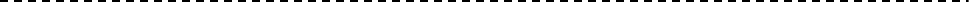 ※以下由基金會填寫※安寧療護弱勢關懷補助 看護照顧費用單茲證明               為合格照顧服務員，於                                    (機構名稱)提供病人               照顧服務之狀況如下：經確認，上述照顧期間確為      年      月      日至      年      月      日證明人：                                                      (請機構人員蓋職章)【以上各項資料若有塗改，需於塗改處蓋押章】照/居服員本人之身分證正、反面或居留證影本黏貼處【本資料僅提供申請補助使用，不作其他用途】基金會編號：基金會編號：基金會編號：申請日期：合約機構申請項目申請項目□醫療補助(含居家交通費)□住院/居家看護費□急難救助
□其他□醫療補助(含居家交通費)□住院/居家看護費□急難救助
□其他本年度申請次數(本欄位由本會填寫)第_____年度，第______次
申請總金額：第_____年度，第______次
申請總金額：合約機構申請機構申請機構部    門合約機構填表/承辦人填表/承辦人聯絡電話(  )___________分機(  )___________分機合約機構填表/承辦人填表/承辦人傳真號碼(  )_____________(  )_____________病人姓名病人姓名病人姓名生日______年____月____日______年____月____日______年____月____日病人身分證字號病人身分證字號病人身分證字號性別□女 □男□女 □男通訊處通訊處通訊處電話病情說明診斷及治療（請簡述病程及安寧療護處遇）：診斷及治療（請簡述病程及安寧療護處遇）：診斷及治療（請簡述病程及安寧療護處遇）：診斷及治療（請簡述病程及安寧療護處遇）：診斷及治療（請簡述病程及安寧療護處遇）：診斷及治療（請簡述病程及安寧療護處遇）：診斷及治療（請簡述病程及安寧療護處遇）：病情說明二、接受安寧照護類型(可複選)：□安寧住院  □安寧共照  □安寧居家  □機構安寧主治醫師簽章：                          二、接受安寧照護類型(可複選)：□安寧住院  □安寧共照  □安寧居家  □機構安寧主治醫師簽章：                          二、接受安寧照護類型(可複選)：□安寧住院  □安寧共照  □安寧居家  □機構安寧主治醫師簽章：                          二、接受安寧照護類型(可複選)：□安寧住院  □安寧共照  □安寧居家  □機構安寧主治醫師簽章：                          二、接受安寧照護類型(可複選)：□安寧住院  □安寧共照  □安寧居家  □機構安寧主治醫師簽章：                          二、接受安寧照護類型(可複選)：□安寧住院  □安寧共照  □安寧居家  □機構安寧主治醫師簽章：                          二、接受安寧照護類型(可複選)：□安寧住院  □安寧共照  □安寧居家  □機構安寧主治醫師簽章：                          評估處遇一、家庭狀況：(家系圖、經濟狀況)(本表格若不敷使用，請自行印製)一、家庭狀況：(家系圖、經濟狀況)(本表格若不敷使用，請自行印製)一、家庭狀況：(家系圖、經濟狀況)(本表格若不敷使用，請自行印製)一、家庭狀況：(家系圖、經濟狀況)(本表格若不敷使用，請自行印製)一、家庭狀況：(家系圖、經濟狀況)(本表格若不敷使用，請自行印製)一、家庭狀況：(家系圖、經濟狀況)(本表格若不敷使用，請自行印製)一、家庭狀況：(家系圖、經濟狀況)(本表格若不敷使用，請自行印製)評估處遇二、處遇內容及計畫(含需求評估)：(如申請急難救助，請具體說明急難救助原因)二、處遇內容及計畫(含需求評估)：(如申請急難救助，請具體說明急難救助原因)二、處遇內容及計畫(含需求評估)：(如申請急難救助，請具體說明急難救助原因)二、處遇內容及計畫(含需求評估)：(如申請急難救助，請具體說明急難救助原因)二、處遇內容及計畫(含需求評估)：(如申請急難救助，請具體說明急難救助原因)二、處遇內容及計畫(含需求評估)：(如申請急難救助，請具體說明急難救助原因)二、處遇內容及計畫(含需求評估)：(如申請急難救助，請具體說明急難救助原因)評估處遇三、其他(除上述原因外，可再補充說明於此)合約機構承辦人員簽章：                               (本表格若不敷使用，請自行列印)三、其他(除上述原因外，可再補充說明於此)合約機構承辦人員簽章：                               (本表格若不敷使用，請自行列印)三、其他(除上述原因外，可再補充說明於此)合約機構承辦人員簽章：                               (本表格若不敷使用，請自行列印)三、其他(除上述原因外，可再補充說明於此)合約機構承辦人員簽章：                               (本表格若不敷使用，請自行列印)三、其他(除上述原因外，可再補充說明於此)合約機構承辦人員簽章：                               (本表格若不敷使用，請自行列印)三、其他(除上述原因外，可再補充說明於此)合約機構承辦人員簽章：                               (本表格若不敷使用，請自行列印)三、其他(除上述原因外，可再補充說明於此)合約機構承辦人員簽章：                               (本表格若不敷使用，請自行列印)依申請補助項目，請勾選所附證明文件：依申請補助項目，請勾選所附證明文件：依申請補助項目，請勾選所附證明文件：依申請補助項目，請勾選所附證明文件：依申請補助項目，請勾選所附證明文件：依申請補助項目，請勾選所附證明文件：依申請補助項目，請勾選所附證明文件：依申請補助項目，請勾選所附證明文件：□醫療費用收據□醫療費用收據□看護結業證明書□看護結業證明書□居家訪視交通費單據□居家訪視交通費單據□其它：□其它：□受款人與病人關係證明文件(如全戶戶籍謄本或戶口名簿影本)□受款人與病人關係證明文件(如全戶戶籍謄本或戶口名簿影本)□受款人與病人關係證明文件(如全戶戶籍謄本或戶口名簿影本)□受款人與病人關係證明文件(如全戶戶籍謄本或戶口名簿影本)□受款人與病人關係證明文件(如全戶戶籍謄本或戶口名簿影本)□受款人與病人關係證明文件(如全戶戶籍謄本或戶口名簿影本)申請其他社會資源補助：(僅作為本會審核參酌，不影響申請本會補助)□有（含正申請中）1.本機構已補助金額：               元2.其他單位名稱：                               ，補助金額               元□無申請其他社會資源補助：(僅作為本會審核參酌，不影響申請本會補助)□有（含正申請中）1.本機構已補助金額：               元2.其他單位名稱：                               ，補助金額               元□無申請其他社會資源補助：(僅作為本會審核參酌，不影響申請本會補助)□有（含正申請中）1.本機構已補助金額：               元2.其他單位名稱：                               ，補助金額               元□無申請其他社會資源補助：(僅作為本會審核參酌，不影響申請本會補助)□有（含正申請中）1.本機構已補助金額：               元2.其他單位名稱：                               ，補助金額               元□無申請其他社會資源補助：(僅作為本會審核參酌，不影響申請本會補助)□有（含正申請中）1.本機構已補助金額：               元2.其他單位名稱：                               ，補助金額               元□無申請其他社會資源補助：(僅作為本會審核參酌，不影響申請本會補助)□有（含正申請中）1.本機構已補助金額：               元2.其他單位名稱：                               ，補助金額               元□無申請其他社會資源補助：(僅作為本會審核參酌，不影響申請本會補助)□有（含正申請中）1.本機構已補助金額：               元2.其他單位名稱：                               ，補助金額               元□無申請其他社會資源補助：(僅作為本會審核參酌，不影響申請本會補助)□有（含正申請中）1.本機構已補助金額：               元2.其他單位名稱：                               ，補助金額               元□無本次申請補助金額：                  元  (請附受款人存摺封面影本)本次申請補助金額：                  元  (請附受款人存摺封面影本)本次申請補助金額：                  元  (請附受款人存摺封面影本)本次申請補助金額：                  元  (請附受款人存摺封面影本)本次申請補助金額：                  元  (請附受款人存摺封面影本)本次申請補助金額：                  元  (請附受款人存摺封面影本)本次申請補助金額：                  元  (請附受款人存摺封面影本)本次申請補助金額：                  元  (請附受款人存摺封面影本)審核日期照護時間起迄班別班別班別單價小計金額自     年     月     日     時至     年     月     日     時□全(24小時)□日(12小時)□夜(12小時)□其他時數         □全(24小時)□日(12小時)□夜(12小時)□其他時數         自     年     月     日     時 至     年     月     日     時□全(24小時)□日(12小時)□夜(12小時)□其他時數         □全(24小時)□日(12小時)□夜(12小時)□其他時數         (※以上資料請確實填寫月、日、時，以利審查作業)(※以上資料請確實填寫月、日、時，以利審查作業)(※以上資料請確實填寫月、日、時，以利審查作業)(※以上資料請確實填寫月、日、時，以利審查作業)(※以上資料請確實填寫月、日、時，以利審查作業)總計金額：新台幣          萬          仟          佰          拾元整總計金額：新台幣          萬          仟          佰          拾元整總計金額：新台幣          萬          仟          佰          拾元整總計金額：新台幣          萬          仟          佰          拾元整總計金額：新台幣          萬          仟          佰          拾元整照/居服員簽名與蓋章：照/居服員簽名與蓋章：身分證字號：身分證字號：身分證字號：照/居服員簽名與蓋章：照/居服員簽名與蓋章：連絡電話：連絡電話：連絡電話：照/居服員簽名與蓋章：照/居服員簽名與蓋章：戶籍地址：戶籍地址：戶籍地址：正面反面